7	根据第86号决议（WRC-07，修订版），考虑为回应全权代表大会第86号决议（2002年，马拉喀什，修订版） – “卫星网络频率指配的提前公布、协调、通知和登记程序”– 而可能做出的修改和采取的其它方案，以便为合理、高效和经济地使用无线电频率及任何相关联轨道（包括对地静止卫星轨道）提供便利；7(A)	问题A – 所有非静止卫星系统频率指配的投入使用，以及对特定频段和业务内非对地静止卫星系统采用的分阶段部署方式的考虑；引言亚太电信组织（APT）成员国对这一主题的关键问题持如下观点：投入使用（BIU）定义APT成员国认为，对非对地静止轨道系统的频率指配的BIU定义应符合《程序规则》中的现行惯例，这意味着卫星固定业务（FSS）/卫星移动业务（MSS）/卫星广播业务（BSS）频率指配需保持连续90天的期限，对FSS/MSS/BSS以外的频率指配没有固定期限。关于《无线电规则》投入使用第11.44C款规定，针对通知轨道面，APT成员国可以支持2019年大会第二次筹备会（CPM19-2）报告中概述的选项2。基于里程碑的方法注：WRC-19大会在审议上表中的里程碑范围和相关部署因子时，可考虑给予非对地静止轨道卫星操作者一定程度的灵活性，如果他们没有达到上述第一个或第二个里程碑中的百分比标准，则需要在随后的里程碑上达到这些标准。过渡措施APT成员国在现阶段可以支持选项1，里程碑进程的开始日期为2021年1月1日。应用基于里程碑方法的频段和业务APT成员国支持将基于里程碑的方法应用于运行在FSS、BSS和MSS的非对地静止轨道卫星系统，但不支持应用于那些运行在RNSS的系统。在现阶段，APT成员国不反对未达成共识并列入CPM报告的下列MSS频段采用这种方法：137-137.025 MHz、137.025-137.175 MHz、137.175-137.825 MHz、137.825-138 MHz、148-149.9 MHz、149.9-150.05 MHz（该149.9-150.05 MHz频段似乎被当作137-138 MHz错误地列在CPM报告中)、399.9-400.05 MHz和400.15-401 MHz。基于里程碑的方法 – 关于不提交里程碑信息的后果（做出决议11至11之三）APT成员国表示倾向于选项1。基于里程碑的方法 – 关于航天器再次用于BIU或其它系统里程碑的计数（做出决议12）在现阶段，APT成员国表示对备选方案2（NOC）略有偏爱。投入使用 – 轨道参数值的容限由于ITU-R在本研究期内没有制定任何技术基础，以确定通知轨道面的特性与任何已部署空间电台相关的轨道面特性之间可以容许多少偏差，APT成员国现阶段不支持应用容限值。提案		ACP/24A19A1/1该问题是WRC-19需要解决和决定的最复杂和关键的问题之一。由于与基于里程碑方法有关的几项因素的临时特性，并且其中一些因素彼此之间有很强的相互关系，在没有就其他因素同意的情况下就某一个因素做出单独的决定似乎是不适当的，而且会产生相反的效果，因为这种决定削弱了WRC-19应该拥有的处置灵活性，以便对基于里程碑方法的所有要素进行全面评估，同时考虑到每个要素对其他要素的依赖性，以及通过分析得出最可能的备选方案。APT成员国决定提交一系列最可能的选项，以便使WRC-19能够自由和清楚地分析情况，而不受到任何特定选项影响，对情况进行透彻的分析，并相应地考虑非对地静止轨道基于里程碑方法的现有和直接潜在的用户/操作者之间进行协商的结果。该范围最可能的选项包含在表格中：注：WRC-19大会在审议上表中的里程碑范围和相关部署因子时，可考虑给予非对地静止轨道卫星操作者一定程度的灵活性，如果他们没有达到上述第一个或第二个里程碑中的百分比标准，则需要在随后的里程碑上达到这些标准。理由：	为满足WRC-19议项7问题A。______________世界无线电通信大会（WRC-19）
2019年10月28日-11月22日，埃及沙姆沙伊赫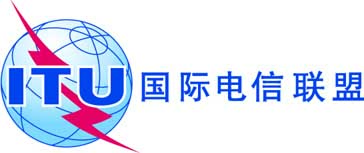 全体会议文件 24 (Add.19)(Add.1)-C2019年9月20日原文：英文亚太电信组织共同提案亚太电信组织共同提案大会工作提案大会工作提案议项7(A)议项7(A)里程碑里程碑时间（7年规则期限结束后或2021年1月1日之后的年数，以较迟者为准）满足里程碑最小部署卫星百分比第一个2至3年10%第二个4至5年30-50%第三个7年90-95% /100%里程碑里程碑时间（7年规则期限结束后或2021年1月1日之后的年数，以较迟者为准）满足里程碑最小卫星部署百分比第一个2至3年10%第二个4至5年30-50%第三个7年90-95%/100%